San Fernando College							                     Vo Bo  Jefe 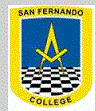 Departamento de InglesGuía Nro. 11Unit 1: “A surprise” IMPORTANTE:   Recuerda pegar la guía en tu cuaderno cuando la termines.No es necesario imprimir la primera hoja de esta guía ya que es informacion general.Si no tienes impresora, dibuja el vocabulario en tu cuaderno para que puedas desarrollar la guía. Si tienes dudas sobre esta guía, puedes enviarle un correo a tu profesora de inglés:2do A: aisbej@sanfernandocollege.cl (Miss Alejandra Isbej)2do B: lhidalgo@sanfernandocollege.cl (Miss Lucía Hidalgo)2do C: aisbej@sanfernandocollege.cl (Miss Alejandra Isbej)Recuerda que puedes enviar fotos o videos de tus trabajos o puedes hacer tus consultas al whatsapp del curso en caso de dudas o si quieres que tu profesora te revise las actividades.Estimados padres:Informamos que el departamento de inglés utilizara la Plataforma google classroom para canalizar el trabajo y comunicación entre los profesores y los estudiantes.Por favor, no olvidar que para poder ingresar a esta Plataforma debes contar con un correo gmail con tu nombre y apellido para acceder a tu sala virtual.Si tienes dudas de cómo funciona la plataforma, ingresa a estos links:https://www.youtube.com/watch?v=Xk2BcVIJtlw  cómo usar google classroom desde el PChttps://www.youtube.com/watch?v=tMEEobU7h3Y  cómo usar google classroom desde tu celularLos códigos para ingresar a tu sala virtual serán enviados durante la semana a través de los grupos de whatsapp y ayudantes de la asignatura.En relación al Musical Ranking:Deberás subir el video a la plataforma antes mencionada, classroom, con fecha límite lunes 22 de Junio.No dudes consultar a la profesora ante cualquier duda, recuerda que tenemos el grupo de whatsapp para apoyarnos.Comencemos con la revisión de la guía nro 10.                                                       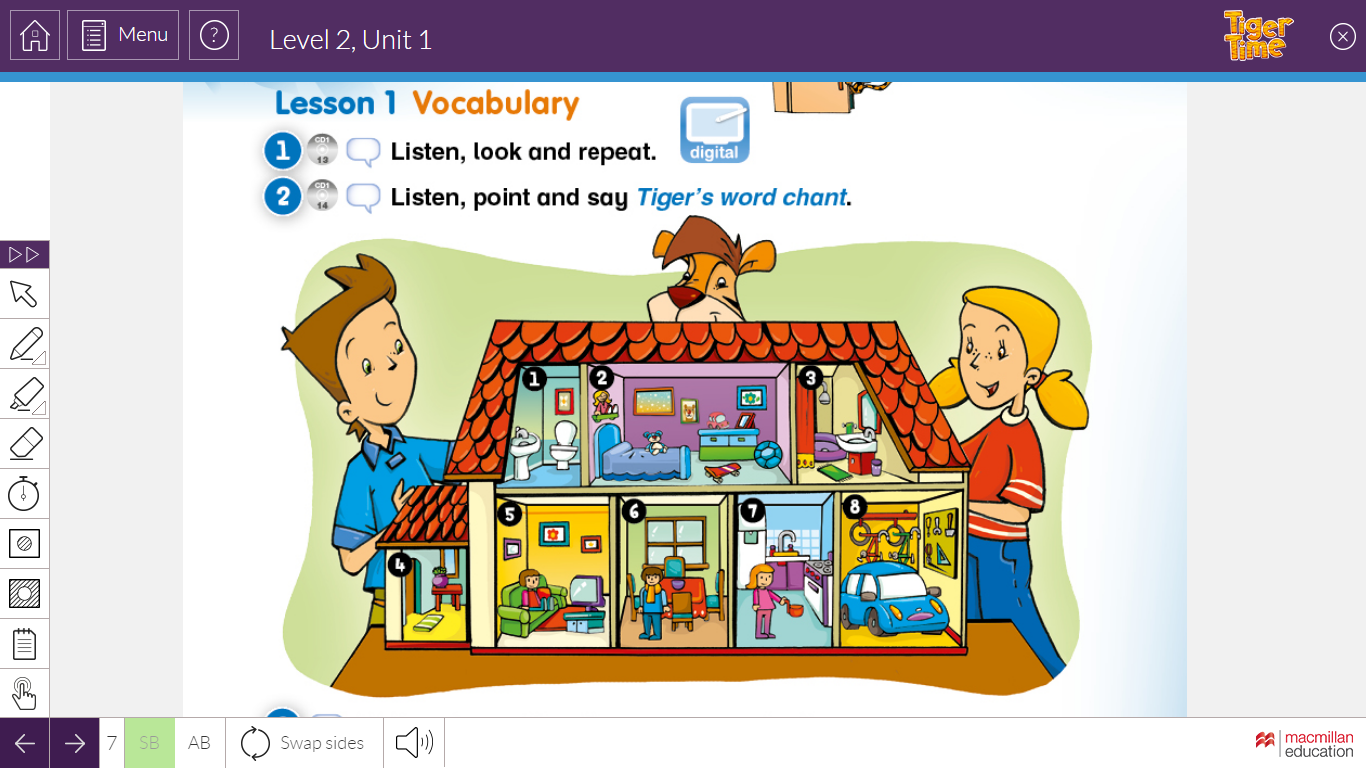 Recuerda practicar la canción “Where’s Li?” Cuantas veces necesites La puedes encontrar en el siguiente link https://www.youtube.com/watch?v=Cwox7pVOd4M Si no encuentras el video en el link dado puedes buescar el youtube escribiendo lo siguiente: Where’s li song Recuerda también que puedes recurrir al whatsapp de padres para obtener el link de la canción.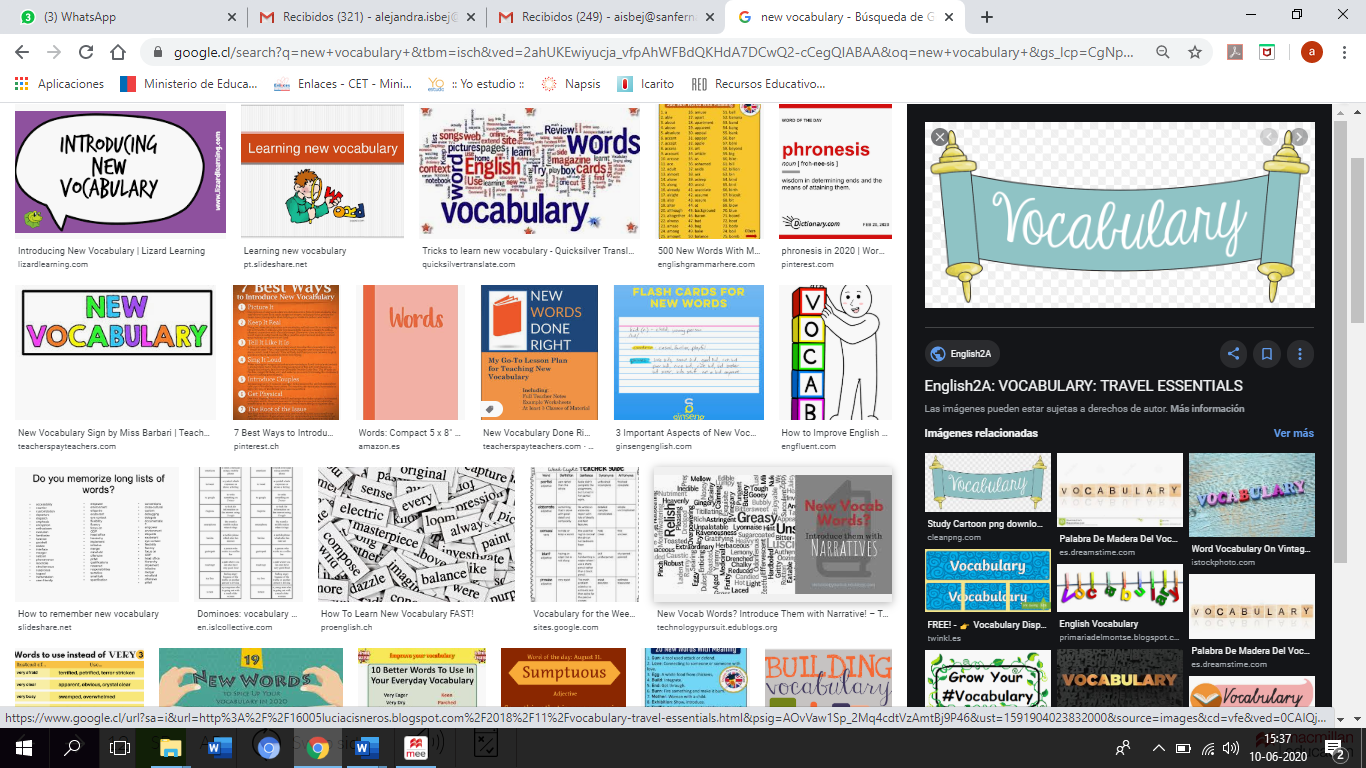 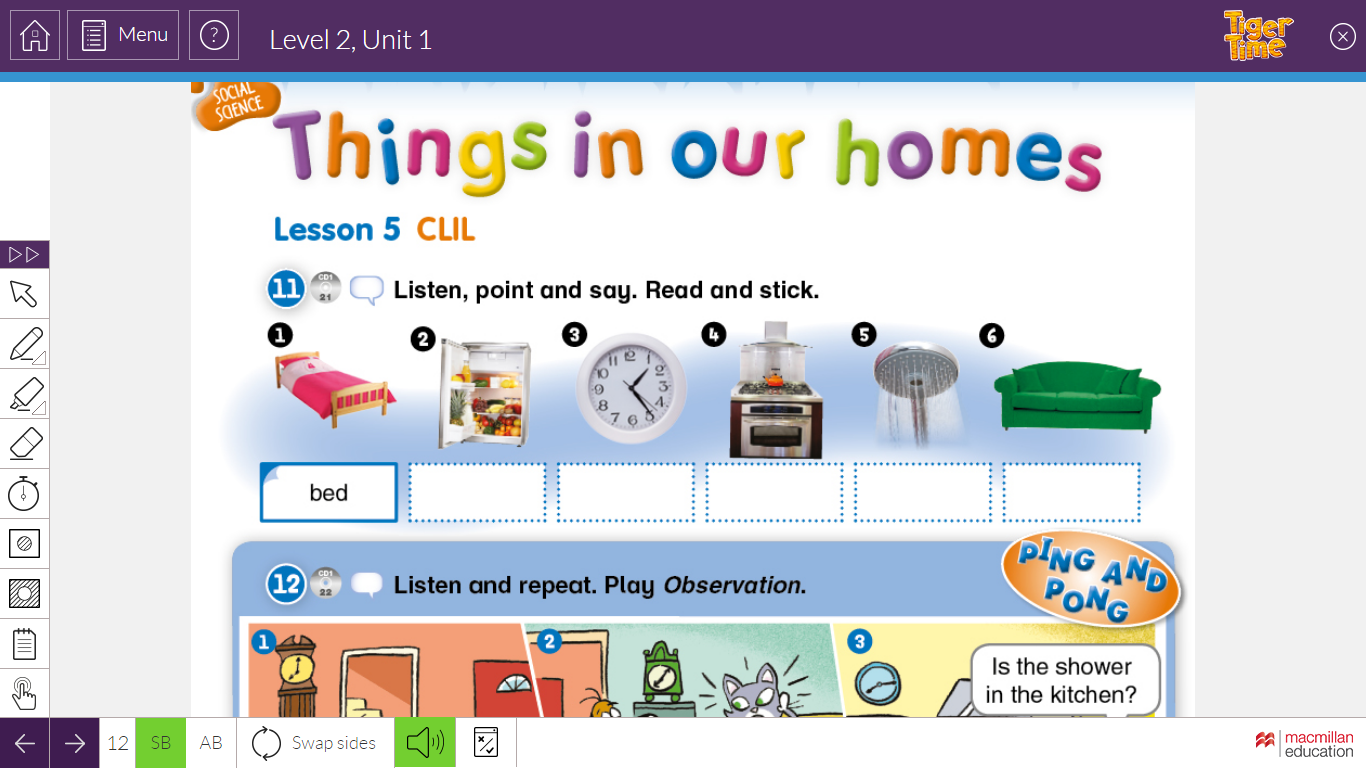 Aprendamos nuevo vocabulario. Lee y repite el vocabulario relacionado con las cosas que podemos encontrar en nuestras casas.¡Practiquemos! Encuentra el nombre de los objetos en la sopa de letras y luego escríbelo en la imagen que corresponde. 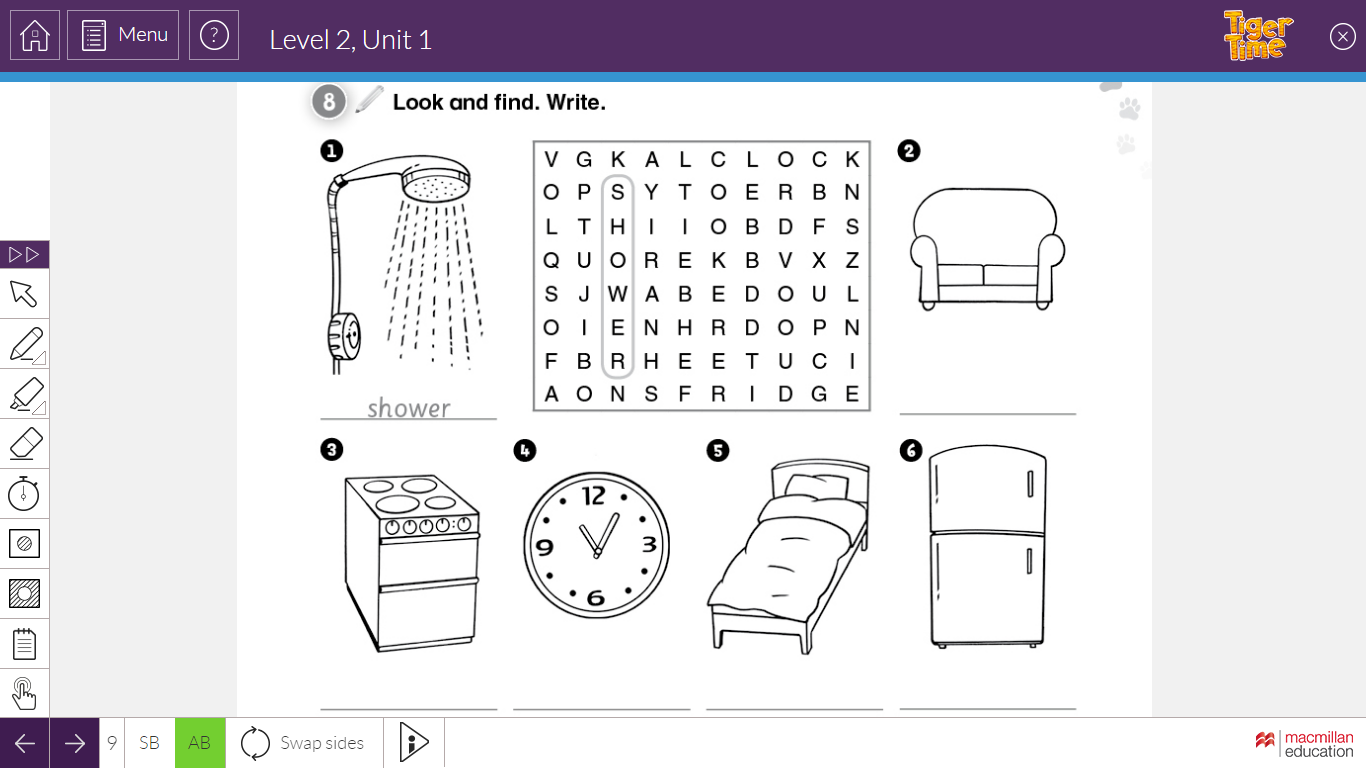 NombreNombreCurso 2do básico A-B-CContenidosHabilidadesObjetivo Objetivo Unit 1: Vocabulario relacionado con las partes de la casaLeer, repasar, aplicar y cantarRepasar vocabulario relacionado a las partes de la casa, aplicarlo en los ejercicios dados y practicar la canción de la unidad.Repasar vocabulario relacionado a las partes de la casa, aplicarlo en los ejercicios dados y practicar la canción de la unidad.Ejercicio 2Hall TableGarage Door Kitchen Window Bedroom Ejercicio 3Hall Bathroom Living room Bedroom Toilet Kitchen Dining room Garage Toilet  Baño (solo inodoro)Bedroom Baño Bathroom Dormitorio Hall Sala de entrada Living room Living Dining room Comedor Kitchen Cocina Garage Estacionamiento BedFridgeClockCookerShowerSofaCamaRefrigeradorRelojCocinaDuchaSofá